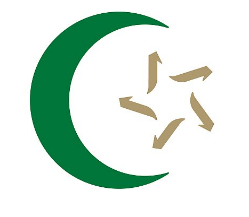 Islamska zajednica Bošnjaka u Švedskoj
Džemat StockholmBismil-lahir–rahmanir–rahimVJENČANI LISTIslamska zajednica Bošnjaka u Švedskoj
Džemat StockholmBismil-lahir–rahmanir–rahimVJENČANI LISTIslamska zajednica Bošnjaka u Švedskoj
Džemat StockholmBismil-lahir–rahmanir–rahimVJENČANI LISTStockholm:      Broj protokola:      Imam: Merzuk ef. Hadžirušidović………………..………………Imam: Merzuk ef. Hadžirušidović………………..………………Imam: Merzuk ef. Hadžirušidović………………..………………